Datum:	  	               03.01 .2018Zimmer-Nr.:	               4200Auskunft erteilt:          Frau LübbersmannDurchwahl:Mobil:                           0151 5288 7820 Fax: (0541) 501-           64420  E-Mail: Luebbersmannk@Lkos.de  PressemitteilungZahl der Langzeitarbeitslosen ist erneut gesunkenLandkreis Osnabrück. Die Zahl der Langzeitarbeitslosen im Landkreis Osnabrück ist erneut gesunken: Die MaßArbeit registrierte im Dezember  3205 arbeitslose Empfänger von Arbeitslosengeld (ALG) II. Das bedeutet ein Minus von 32 Personen gegenüber dem Vormonat. „Die Unternehmen blicken ausgesprochen positiv in die Zukunft“, sagte MaßArbeit-Vorstand Siegfried Averhage. Das belege auch eine Umfrage der Wirtschaftsauskunftei Creditreform. Danach beurteilten mehr als 60 Prozent der teilnehmenden Unternehmen in der Region Osnabrücker Land ihre derzeitige Geschäftslage als sehr gut oder gut. Das wirke sich auch auf die Personalnachfrage aus, so Averhage.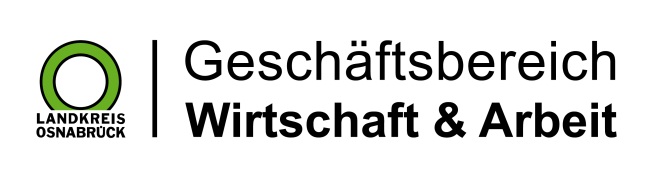 Landkreis Osnabrück · Postfach 25 09 · 49015 Osnabrück          Der Landrat